様式第1(第9条関係)美浜町まちづくりエンジョイぷらん企画提案書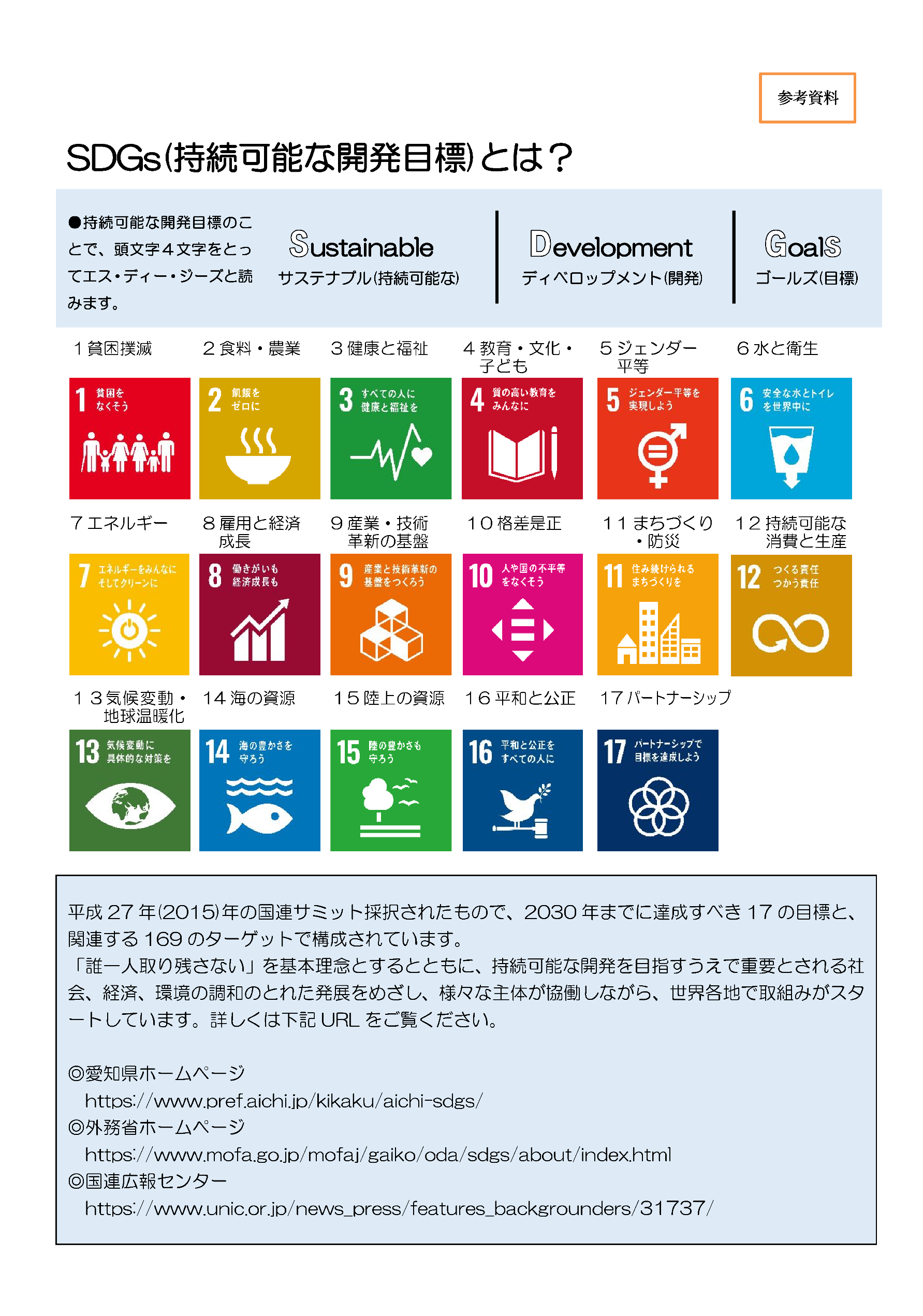 交付金の種類交付金の種類□初期活動支援交付金　　□活動支援交付金　　□次世代育成応援交付金□初期活動支援交付金　　□活動支援交付金　　□次世代育成応援交付金□初期活動支援交付金　　□活動支援交付金　　□次世代育成応援交付金□初期活動支援交付金　　□活動支援交付金　　□次世代育成応援交付金□初期活動支援交付金　　□活動支援交付金　　□次世代育成応援交付金団体名団体名団体の所在地団体の所在地　〒　〒　〒　〒　〒団体の所在地団体の所在地電話番号電話番号電話番号電話番号電話番号団体の所在地団体の所在地E-mailE-mailE-mailE-mailE-mail代表者の氏名代表者の氏名設立年月日設立年月日設立目的設立目的主な活動場所及び内容主な活動場所及び内容構成員構成員会員数　　　　人（うち町内在住・在勤・通学者数　　　人）会員数　　　　人（うち町内在住・在勤・通学者数　　　人）会員数　　　　人（うち町内在住・在勤・通学者数　　　人）会員数　　　　人（うち町内在住・在勤・通学者数　　　人）会員数　　　　人（うち町内在住・在勤・通学者数　　　人）団体に対する他の補助金等の有無団体に対する他の補助金等の有無　有　・　無　　※有の場合、具体的に〔　　　　　　　　　　　　　　　　　　　　　　　　　　　　　　　　　　〕　有　・　無　　※有の場合、具体的に〔　　　　　　　　　　　　　　　　　　　　　　　　　　　　　　　　　　〕　有　・　無　　※有の場合、具体的に〔　　　　　　　　　　　　　　　　　　　　　　　　　　　　　　　　　　〕　有　・　無　　※有の場合、具体的に〔　　　　　　　　　　　　　　　　　　　　　　　　　　　　　　　　　　〕　有　・　無　　※有の場合、具体的に〔　　　　　　　　　　　　　　　　　　　　　　　　　　　　　　　　　　〕事業の概要事業名事業の概要事業の内容及び効果事業の概要SDGs(持続可能な開発目標)との関連17の目標のうち、貴団体の活動と関連する項目を選択してください。(複数選択可)17の目標のうち、貴団体の活動と関連する項目を選択してください。(複数選択可)17の目標のうち、貴団体の活動と関連する項目を選択してください。(複数選択可)17の目標のうち、貴団体の活動と関連する項目を選択してください。(複数選択可)17の目標のうち、貴団体の活動と関連する項目を選択してください。(複数選択可)事業の概要SDGs(持続可能な開発目標)との関連□1貧困撲滅　　　　　　　 □2食料・農業　　　　　□3健康と福祉□4教育・文化・子ども　　 □5ジェンダー平等　　　□6水と衛生□7エネルギー　　　　　　 □8雇用と経済成長　　　□9産業・技術革新の基盤□10格差是正　　　　　　　□11まちづくり・防災　 □12持続可能な消費と生産□13気候変動・地球温暖化　□14海の資源　　　　　 □15陸上の資源□16平和と公正　　　　　　□17パートナーシップ　□1貧困撲滅　　　　　　　 □2食料・農業　　　　　□3健康と福祉□4教育・文化・子ども　　 □5ジェンダー平等　　　□6水と衛生□7エネルギー　　　　　　 □8雇用と経済成長　　　□9産業・技術革新の基盤□10格差是正　　　　　　　□11まちづくり・防災　 □12持続可能な消費と生産□13気候変動・地球温暖化　□14海の資源　　　　　 □15陸上の資源□16平和と公正　　　　　　□17パートナーシップ　□1貧困撲滅　　　　　　　 □2食料・農業　　　　　□3健康と福祉□4教育・文化・子ども　　 □5ジェンダー平等　　　□6水と衛生□7エネルギー　　　　　　 □8雇用と経済成長　　　□9産業・技術革新の基盤□10格差是正　　　　　　　□11まちづくり・防災　 □12持続可能な消費と生産□13気候変動・地球温暖化　□14海の資源　　　　　 □15陸上の資源□16平和と公正　　　　　　□17パートナーシップ　□1貧困撲滅　　　　　　　 □2食料・農業　　　　　□3健康と福祉□4教育・文化・子ども　　 □5ジェンダー平等　　　□6水と衛生□7エネルギー　　　　　　 □8雇用と経済成長　　　□9産業・技術革新の基盤□10格差是正　　　　　　　□11まちづくり・防災　 □12持続可能な消費と生産□13気候変動・地球温暖化　□14海の資源　　　　　 □15陸上の資源□16平和と公正　　　　　　□17パートナーシップ　□1貧困撲滅　　　　　　　 □2食料・農業　　　　　□3健康と福祉□4教育・文化・子ども　　 □5ジェンダー平等　　　□6水と衛生□7エネルギー　　　　　　 □8雇用と経済成長　　　□9産業・技術革新の基盤□10格差是正　　　　　　　□11まちづくり・防災　 □12持続可能な消費と生産□13気候変動・地球温暖化　□14海の資源　　　　　 □15陸上の資源□16平和と公正　　　　　　□17パートナーシップ　添付書類□事業計画書（様式第2）□団体の会員名簿等□収支予算書（様式第3）□その他□事業計画書（様式第2）□団体の会員名簿等□収支予算書（様式第3）□その他□事業計画書（様式第2）□団体の会員名簿等□収支予算書（様式第3）□その他交付金要望額交付金要望額金　　　　　　　　　　　円美浜町長　様　　　　　　　　　　　　　　　　　　　　　　　　　　　　　年　　月　　日上記のとおり提案します。　　　　　　　　　　　　　　　　　　代表者職・氏名　　　　　　　　　　　　　　　　　美浜町長　様　　　　　　　　　　　　　　　　　　　　　　　　　　　　　年　　月　　日上記のとおり提案します。　　　　　　　　　　　　　　　　　　代表者職・氏名　　　　　　　　　　　　　　　　　美浜町長　様　　　　　　　　　　　　　　　　　　　　　　　　　　　　　年　　月　　日上記のとおり提案します。　　　　　　　　　　　　　　　　　　代表者職・氏名　　　　　　　　　　　　　　　　　美浜町長　様　　　　　　　　　　　　　　　　　　　　　　　　　　　　　年　　月　　日上記のとおり提案します。　　　　　　　　　　　　　　　　　　代表者職・氏名　　　　　　　　　　　　　　　　　美浜町長　様　　　　　　　　　　　　　　　　　　　　　　　　　　　　　年　　月　　日上記のとおり提案します。　　　　　　　　　　　　　　　　　　代表者職・氏名　　　　　　　　　　　　　　　　　美浜町長　様　　　　　　　　　　　　　　　　　　　　　　　　　　　　　年　　月　　日上記のとおり提案します。　　　　　　　　　　　　　　　　　　代表者職・氏名　　　　　　　　　　　　　　　　　美浜町長　様　　　　　　　　　　　　　　　　　　　　　　　　　　　　　年　　月　　日上記のとおり提案します。　　　　　　　　　　　　　　　　　　代表者職・氏名　　　　　　　　　　　　　　　　　